Lieux de travail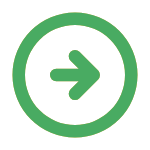 Organisation du travail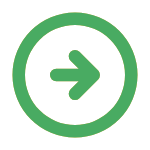 Tâches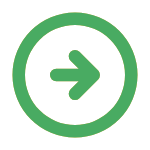 
Outils et équipements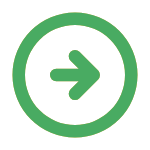 
Produits, matériaux et publics concernés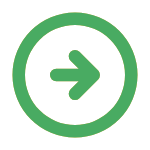 
 Tenue de travail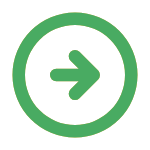 Fiche d'entretien professionnel générée le 28/03/2024 issue de la FMP Acheteur d'art, consultable sur le site :
 
https://www.fmppresanse.frCaractéristiques des lieux de travailCommentairesPoints particuliers à rechercherbureau collectifinadaptation des locaux, états des sols (glissants, encombrés, sur plusieurs niveaux…), éclairage inadapté, chauffagestudio photoambiance thermique chaude interieurestudio d'enregistrementeclairage localement insuffisant, espace de travail sousdimensionnéautres :Caractéristiques de l'organisationCommentairesPoints particuliers à rechercherhoraires de travail : à précisertravail au sein d'une équipecontrainte relationnelledélais à respectertravail sous contrainte de temps imposee (travail a la chaine, cadence elevee, salaire au rendement,dépassement horaire fréquentvariabilite, imprevisibilite de la charge de travailtélétravailespace de travail inadapté à l'activité, confusion vie privée-vie professionnelle, ecran de visualisation, rythme pouvant générer une perturbation de la vie familiale, nuisances liées aux moyens alloués en terme d'équipements, disponibilité de la hiérarchie vécue comme insuffisante, nuisances liées au contrôle informatisé du travail, nuisances du télétravailautres :Caractéristiques des tâchesCommentairesPoints particuliers à rechercherprendre connaissance des besoins de la création (DA)assister et conseiller les DA dans le choix des intervenantsnégocier les honoraires des intervenants et les droits audio-visuelschiffrer le coût du projetcontraintes financieres entrainant une charge mentalecoordonner les roughs et/ou illustrationscontrainte relationnelle, travail sous contrainte de temps imposeetenir à jour un fichier contactnuisances de l'acheteur d'artveiller au respect des planningscontrainte relationnelle, travail sous contrainte de temps imposeeautres :Caractéristiques des outils et équipementsCommentairesPoints particuliers à recherchertéléphone fixetéléphone mobileposte informatique fixeecran de visualisationbooksdictionnairesautres :Caractéristiques des produits utilisés ou des publics concernésCommentairesPoints particuliers à rechercherPUBLICSprestatairesclientshumeur des clients generant une charge mentale particuliereautres :Caractéristiques des tenues de travailCommentairesPoints particuliers à recherchertenue civileautres :SYNTHESE :



INFORMATIONS DONNEES /DOCUMENTS REMIS

